Anexa nr. 2la Regulamentul cu privire la activitatea birourilor electorale ale secțiilor de votareaprobat prin hotărîrea CEC nr. 1734 din 3 iulie 2018Modelul legitimației de președinte, vicepreședinte, secretar, membru al  biroului electoral al secției de votare 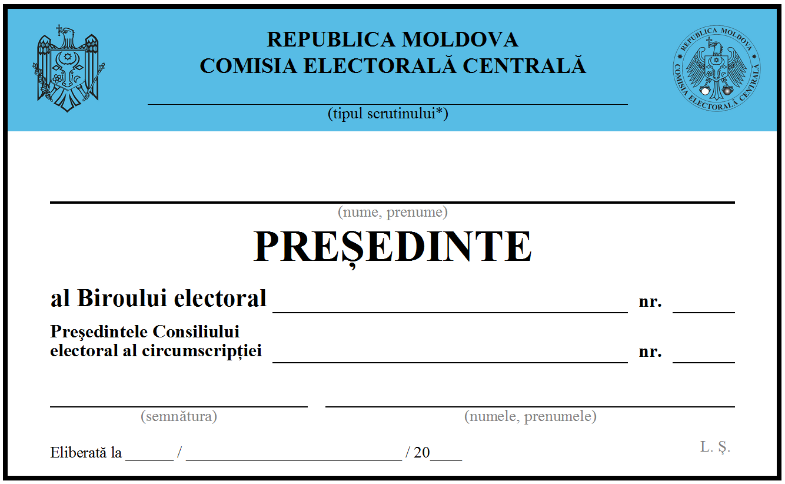 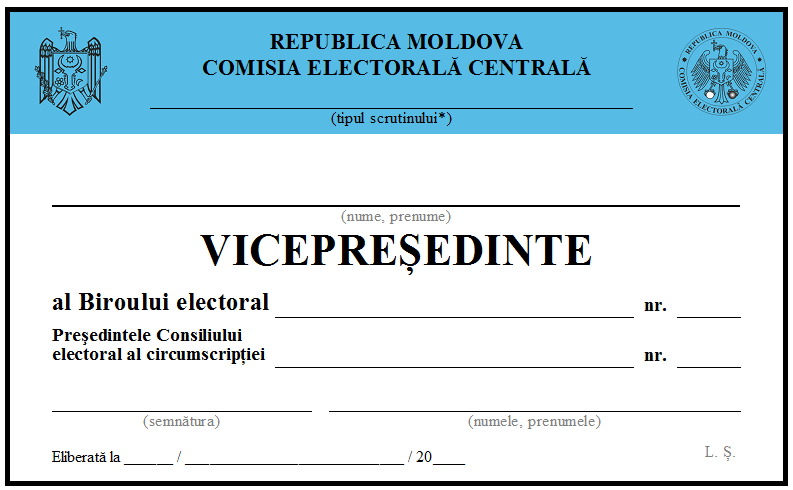 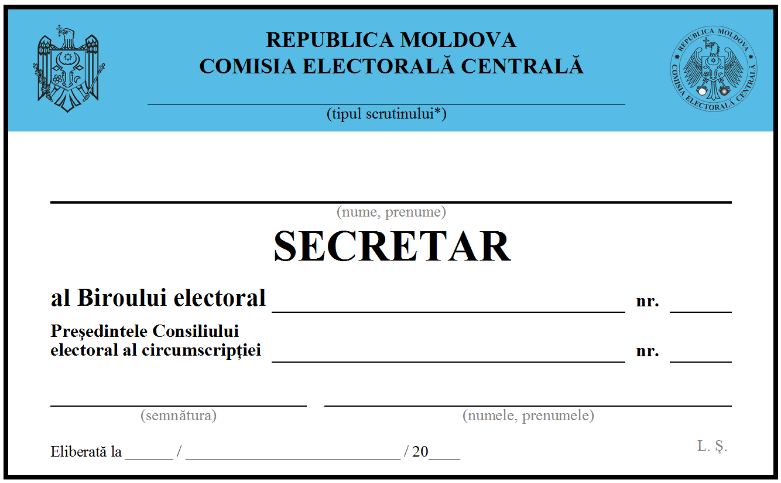 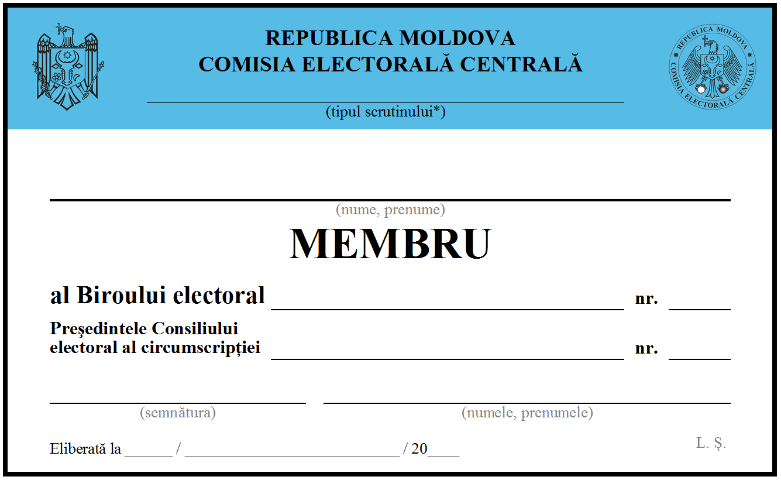 * Tipul scrutinului:- alegeri parlamentare;- alegeri prezidențiale;- alegeri locale;- referendum.